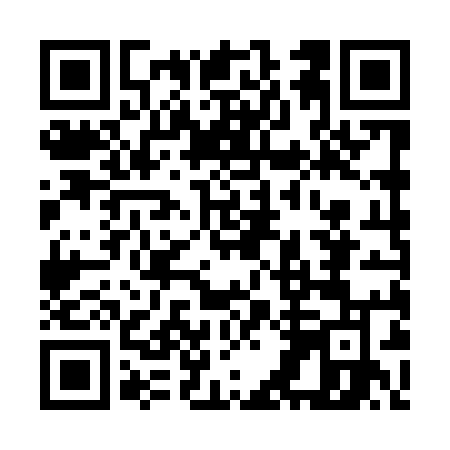 Ramadan times for Cieletniki, PolandMon 11 Mar 2024 - Wed 10 Apr 2024High Latitude Method: Angle Based RulePrayer Calculation Method: Muslim World LeagueAsar Calculation Method: HanafiPrayer times provided by https://www.salahtimes.comDateDayFajrSuhurSunriseDhuhrAsrIftarMaghribIsha11Mon4:224:226:1312:013:545:505:507:3412Tue4:204:206:1112:013:565:515:517:3613Wed4:184:186:0912:013:575:535:537:3814Thu4:154:156:0712:003:595:555:557:4015Fri4:134:136:0412:004:005:565:567:4216Sat4:104:106:0212:004:015:585:587:4417Sun4:084:086:0011:594:036:006:007:4518Mon4:054:055:5811:594:046:026:027:4719Tue4:034:035:5511:594:056:036:037:4920Wed4:004:005:5311:594:076:056:057:5121Thu3:573:575:5111:584:086:076:077:5322Fri3:553:555:4911:584:096:086:087:5523Sat3:523:525:4611:584:116:106:107:5724Sun3:503:505:4411:574:126:126:127:5925Mon3:473:475:4211:574:136:136:138:0126Tue3:443:445:3911:574:156:156:158:0327Wed3:423:425:3711:564:166:176:178:0528Thu3:393:395:3511:564:176:186:188:0729Fri3:363:365:3311:564:186:206:208:0930Sat3:333:335:3011:554:206:226:228:1131Sun4:314:316:2812:555:217:237:239:141Mon4:284:286:2612:555:227:257:259:162Tue4:254:256:2412:555:237:277:279:183Wed4:224:226:2112:545:247:287:289:204Thu4:194:196:1912:545:267:307:309:225Fri4:174:176:1712:545:277:327:329:246Sat4:144:146:1512:535:287:337:339:277Sun4:114:116:1212:535:297:357:359:298Mon4:084:086:1012:535:307:367:369:319Tue4:054:056:0812:535:327:387:389:3410Wed4:024:026:0612:525:337:407:409:36